Інструкція користувача при використанні програмного комплексу BITeWebCryptПрограмний комплекс BITeWebCrypt (далі програмний комплекс) забезпечує роботу токенів, носіїв ЕЦП, виробництва ТОВ «Автор» з основними сучасними веб-браузерами.Для роботи програмного комплексу необхідно встановити віртуальну машину Java SE 7 або новішу (щоб встановити перейдіть за посиланням https://java.com), а також встановити кореневий сертифікат fbp.com.ua для коректної роботи з захищеним з`єднанням HTTPS.I. Для роботи з браузерами Internet Explorer, Chrome, Opera:Завантажити кореневий сертифікат fbp.com.ua.Відкрити його.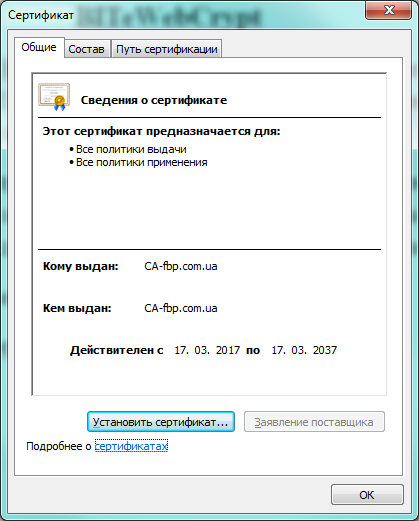 Натиснути «Встановити сертифікат».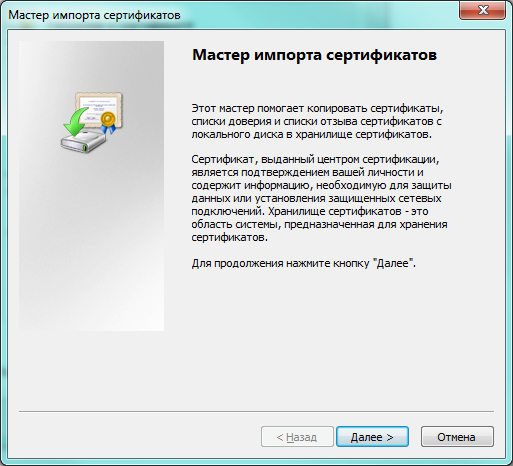 Натиснути «Далі»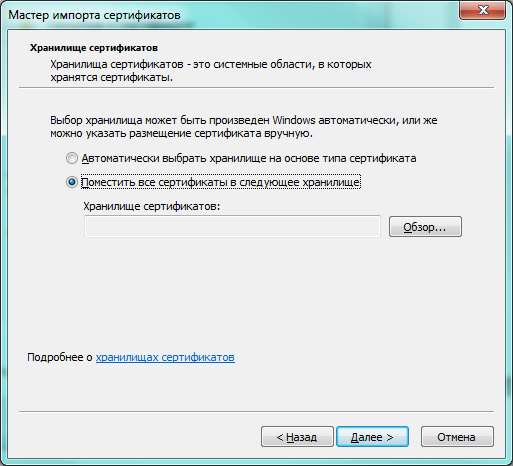 Обрати «Помістити всі сертифікати у наступне сховище» та натиснути «Огляд»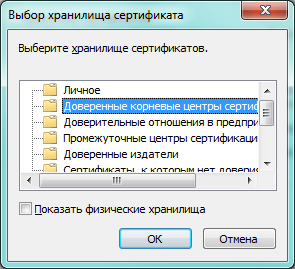 Обрати «Довірені кореневі центри сертифікації» та натиснути «ОК».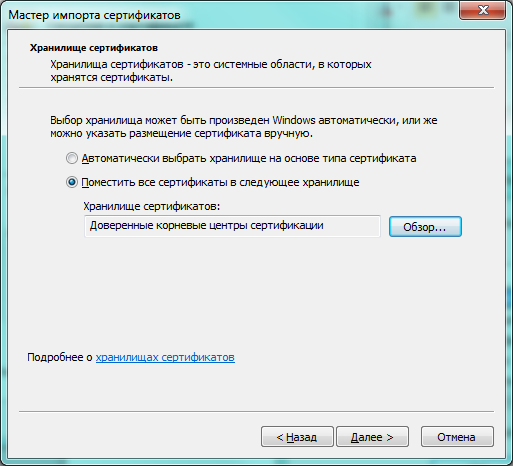 Натиснути «Далі» та «Готово».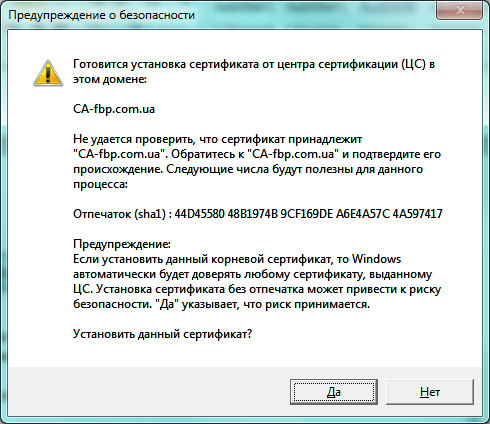 Погодитися з попередженням та натиснути «Так» 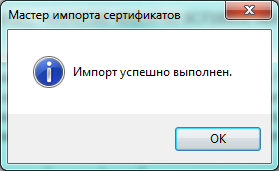 Натиснути «ОК» Перезавантажити браузер, тепер він готовий до роботи з програмним комплексом.II. Для роботи з браузерами що мають власне сховище сертифікатів (Firefox):Відкрити «Налаштування» «Додаткові» «Сертифікати»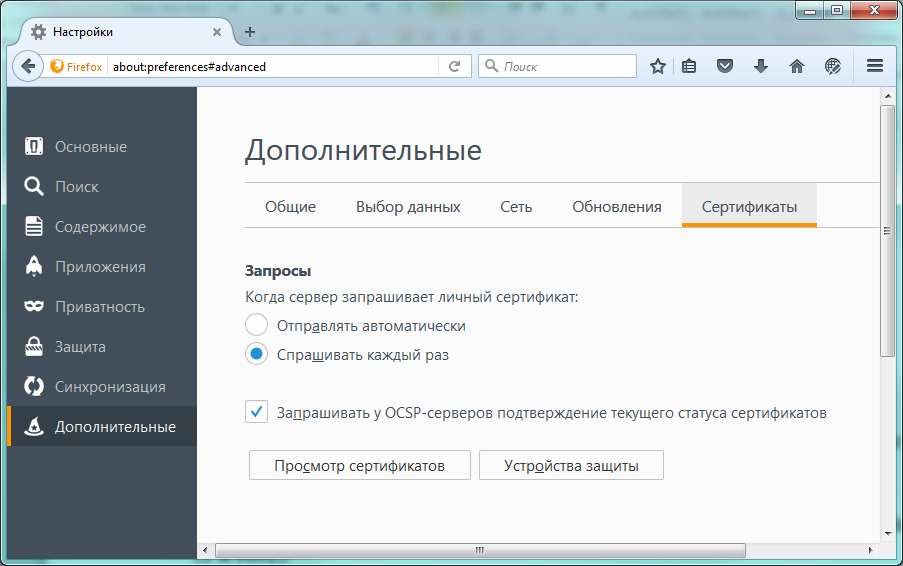 Натиснути «Перегляд сертифікатів» та обрати «Центри сертифікації»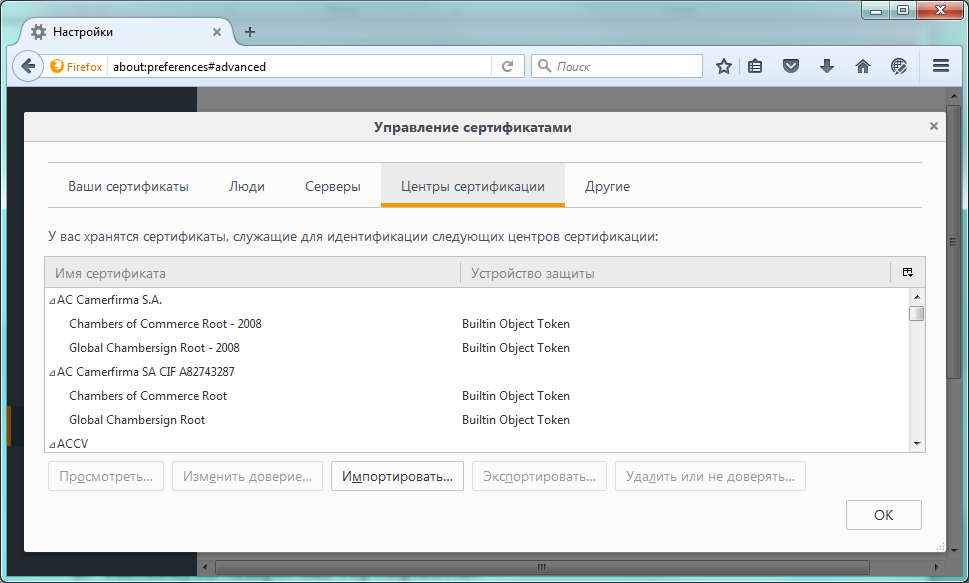 Натиснути «Імпортувати» та обрати сертифікат.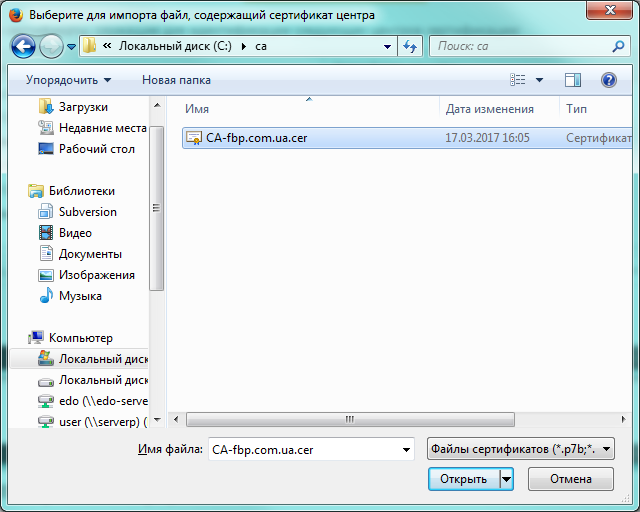 Встановити позначки як на малюнку та натиснути «ОК»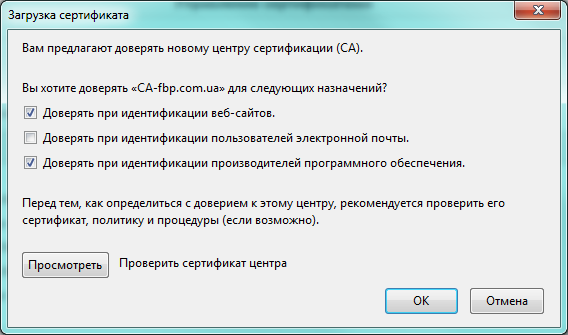 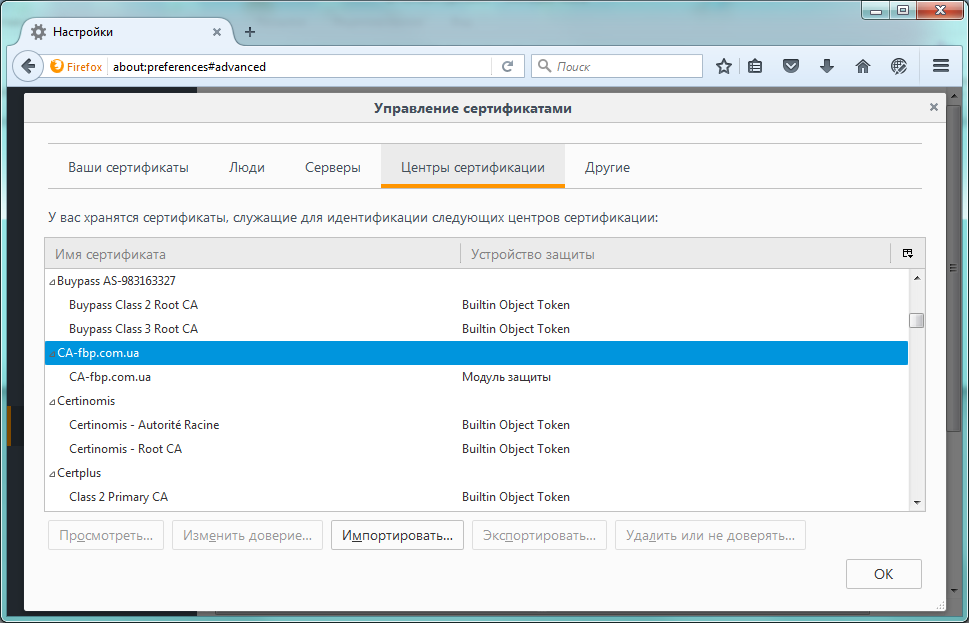 Перезавантажити браузер, тепер він готовий до роботи з програмним комплексом.III. Для браузерів що використовують proxy-сервер для виходу в Інтернет необхідно впевнитися що proxy-сервер не використовується для локальних адрес:В браузері Internet Explorer відкрити «Налаштування» «Підключення»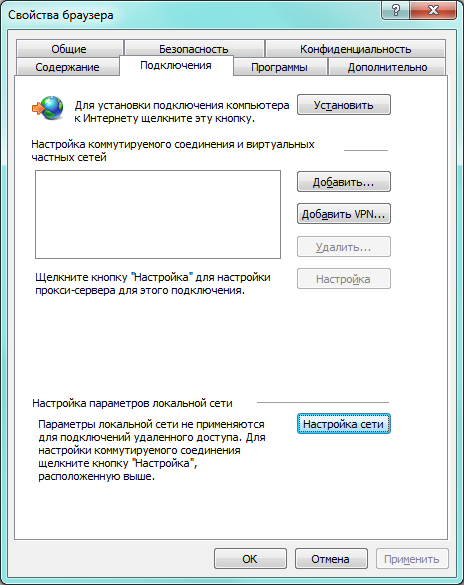 Натиснути «Налаштування мережі»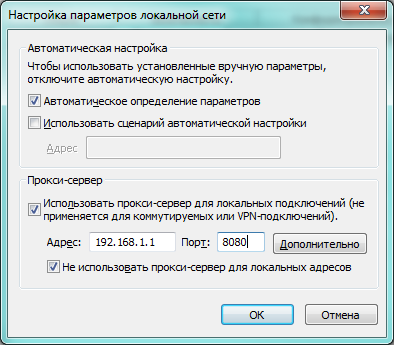 Впевнитися що відмічене галочкою «Не використовувати proxy-сервер для локальних адрес».